Prezydent Miasta Pruszkowa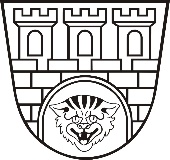 Zarządzenie nr  189/2022Prezydenta Miasta Pruszkowaz dnia 11 sierpnia 2022 r.zmieniające Zarządzenie nr 177/2022 Prezydenta Miasta Pruszkowaz dnia 26 lipca 2022 roku, w sprawie powołania Komisji Rekrutacyjnej
do przeprowadzenia naboru na wolne stanowisko urzędnicze
w Urzędzie Miasta Pruszkowa.Na podstawie art. 33 ust. 3 w związku z art. 11a ust. 3 ustawy z dnia 8 marca 1990 r. 
o samorządzie gminnym (t.j. Dz. U. z 2022 r. poz. 559) oraz art. 11 ust. 1 ustawy
z dnia 21 listopada 2008 r. o pracownikach samorządowych (t.j. Dz. U. z 2022 r. poz. 530) zarządzam, co następuje:§ 1W Zarządzeniu nr 177/2022 Prezydenta Miasta Pruszkowa z dnia 26 lipca 2022 roku, 
§ 1 otrzymuje brzmienie :„Powołuję Komisję Rekrutacyjną do przeprowadzenia naboru na wolne stanowisko urzędnicze Podinspektor ds. księgowości jednostki w  Urzędzie Miasta Pruszkowa w następującym składzie:§ 2Zarządzenie podlega publikacji w Biuletynie Informacji Publicznej Urzędu Miasta Pruszkowa.§ 3  Zarządzenie wchodzi w życie z dniem podpisania.Prezydent Miasta Pruszkowa Paweł MakuchPrzewodniczący:Członkowie:Paweł MakuchKarolina Sorbian-JamiołkowskaBarbara ZiętekMonika Woźniak  Prezydent MiastaSekretarz Miastap.o. Zastępcy Naczelnika Wydziału Finansówi BudżetuStarszy InspektorWydział Organizacyjny”  